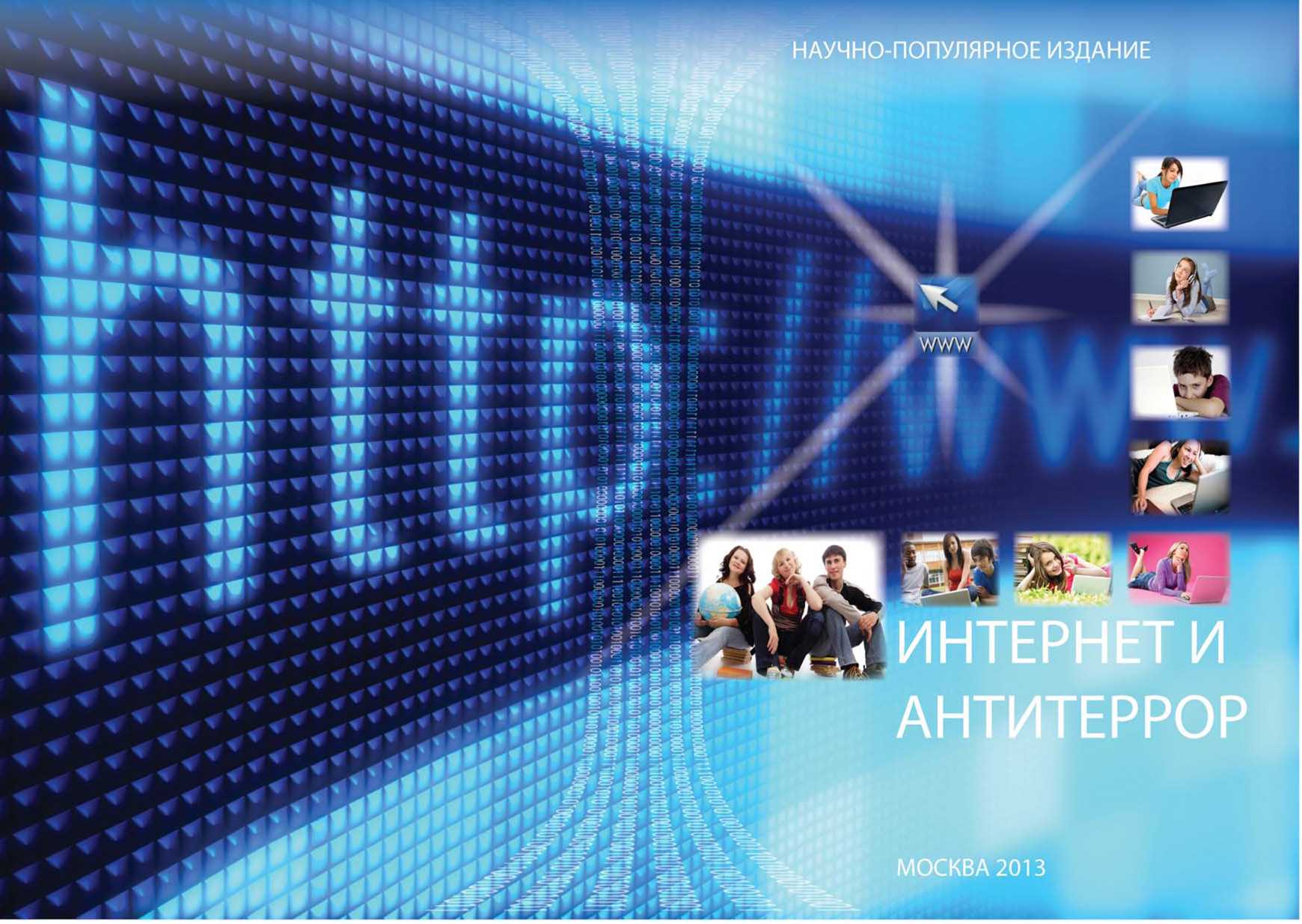 А.Г. ШтейнбухИНТЕРНЕТ И АНТИТЕРРОРНаучно-популярное изданиеДля учащихся средних и старших классов общеобразовательных школ, студентов вузов, их родителей, учителей и специалистов различныхобластейМосква2013СОДЕРЖАНИЕПРЕДИСЛОВИЕ		3ИНФОРМАЦИЯ И ЕЕ РОЛЬ СЕГОДНЯ		5ИНТЕРНЕТ И ЭКСТРЕМИЗМ		8ПОДТАСОВКА ФАКТОВ		15ТЕНДЕНЦИОЗНАЯ ПОДАЧА И ПСЕВДОРЕЛИГИОЗНЫЙДИСПУТ		19«НЕ СОТВОРИ КУМИРА?»		22КТО ПОМОЖЕТ?		26ЗАПРЕТНЫЙ ПЛОД СЛАДОК ИЛИ «ЧТО СКРЫВАЮТВЛАСТИ»?		28ЗАКЛЮЧЕНИЕ		31Штейнбух А.Г. Интернет и антитеррор./ Научно-популярное пособие, рассчитано на учащихся средних и старших классов общеобразовательных школ, студентов вузов и преподавателей. М., 2013.Указанное пособие предназначено для предупреждения экстремистских взглядов и поведения молодежи, а также противодействия распространению идеологии терроризма в сети «Интернет».Данное пособие может использоваться на учебных занятиях по предметам «Обществознание» и «Основы безопасности жизнедеятельности», а также в системе воспитательной внеклассной и внешкольной работы.ПРЕДИСЛОВИЕО чем эта брошюра? О том, как не оказаться марионеткой в чужих руках, как не стать одним из сотен «отверженных», как с помощью простых навыков и умений не оказаться носителем и распространителем экстремистской заразы, как не быть втянутым в преступные планы тех, кому глубоко безразличны нормальные человеческие желания и чувства.Для чего этот текст? Есть такая пословица «Предупрежден - значит вооружен». Это предупреждение - оружие в борьбе с террористической угрозой. Мы хотим показать Вам «грабли», на которые Вы «можете наступить». Мы прекрасно понимаем, что в выпускных классах школ и на первых курсах институтов учатся уже взрослые молодые люди. Мы, авторы, отличаемся от Вас только одним: не объемом знаний (хотя иногда мы действительно знаем чуть больше, но есть знания, в которых Вы уже достигли несравненно больших величин), не скоростью восприятия информации (в любой компьютерной игре Вы нас обыграете за счет скорости реакции и восприятия компьютерных данных), не умением подготовиться к экзаменам за три ночи (хотя и мы когда-то это умели), а всего лишь жизненным опытом - его у нас больше, просто за счет прожитых лет. Это не страшно - со временем Вы нас догоните, но сделать Вам это будет существенно проще и легче, если мы Вам чуть-чуть поможем, передав немного опыта сейчас.Что Вы здесь не найдете? Вы не найдете названий террористических организаций и движений, имена или адреса аккаунтов в социальных сетях и блогосфере, распространяющих человеконенавистнические идеи и призывающих к убийствам и терактам, а также оправданий таким поступкам.Чему Вы сможете научиться? Ничему тому, чего бы Вы сами не достигли спустя годы, не совершив десятки ошибок, иногда - непоправимых. Учиться можно и на своих ошибках, но лучше - их просто не совершать.Вы можете не читать и пойти по своему пути, но есть ли у Вас уверенность в том, что Вы не наделаете ошибок, которые потом поздно будет исправлять?Эта брошюра для того, чтобы Вы не оказались «разменной монетой» и «пушечным мясом» ради достижения губительных и чуждых нормальным людям идей.ИНФОРМАЦИЯ И ЕЕ РОЛЬ СЕГОДНЯСо становлением разумной жизни на Земле, живые организмы стали обмениваться информацией. Пчелы передают в улей данные о нахождении самых вкусных цветков с пыльцой, муравьи направляют собратьев за пищей или стройматериалами - это все информационный обмен. Владея языком, люди обмениваются мнениями, понимают друг друга и взаимодействуют. Информация - это средство накопления и передачи общественного опыта. На заре человеческой истории ее объем был сравнительно небольшой, сегодня же охватить ее всю невозможно. Сейчас за месяц человек получает ее столько же, сколько получали наши предки в XVIII веке за всю жизнь. В прошлом целые государства могли существовать, находясь в абсолютном информационном вакууме, например Япония, которая с середины XVII века более 200 лет проводила политику абсолютной изоляции. Сегодня такое уже невозможно и, в первую очередь, благодаря развитию технологий. Вначале телеграф, телефон и радио, затем телевидение и сегодня Интернет. За секунды любая новость может оказаться доступной для чтения или просмотра из любой точки земного шара. Вся система функционирования современного государства опирается на информационное поле. Вовремя полученная верная информация - залог грамотного управления любым процессом. Информация уже давно стала ценностью и оружием - в зависимости от того, кто и как ее владеет или применяет.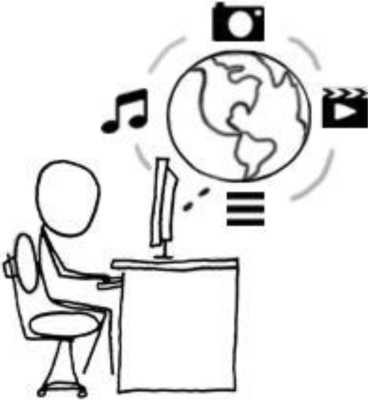 Каким образом и откуда мы сегодня получаем информацию? Главными источниками стали телевидение и Интернет. Роль, которую сегодня в жизни обывателя играют СМИ и Интернет трудно переоценить. Не каждый из нас в состоянии прожить в информационном вакууме. Мы ежедневно сталкиваемся с массивом информации, воспринимая ее либо целенаправленно, либо в виде информационного фона.Виртуальное пространство становится средством активного общения всех возрастов и социальных групп. Интернет стал универсальным помощником в поиске любой информации, поддержании связи с кругом общения, решении деловых вопросов и защите бизнес-интересов. Чтобы убедиться в том, насколько это верно, достаточно посмотреть сколько людей ежедневно пользуются Интернетом. Доля активной аудитории в России - то есть выходящих в «сеть» хотя бы раз за сутки - сейчас составляет более 52 млн. человек. Это значит, что каждый третий житель России (включая детей и пожилых людей) ежедневно с помощью компьютера или мобильного телефона погружается в знаменитую «всемирную паутину». Такое распространение Интернет получил в России сравнительно недавно - еще 20 лет назад почти никто, кроме специалистов, ничего не знал о всемирной сети, а знаменитый поисковый сервис «Яндекс» появился вообще только осенью 1997 года. И вот спустя 15 лет - миллионы пользователей. Если принять во внимание особенности восприятия человеком новшеств, особенно технических, совершенно естественно, что наиболее активным пользователем Интернета становится молодежь. Сегодня, в середине второго десятилетия XXI века, можно с уверенностью говорить, что дети учатся одновременно читать, писать и пользоваться Интернетом.Общество интернет-пользователей - это «калька» нашего обычного общества, в котором мы с вами живем и постоянно взаимодействуем и, так же как и в реальном мире, в нем, к сожалению, присутствуют представители не только законопослушной части населения. Преступления в сети Интернет уже стали неотъемлемой частью криминального мира. Конечно, есть радикальные меры борьбы с подобными противоправными явлениями в виде запрета Интернета как такового. Вот только остановить технический прогресс за всю мировую историю мало кому удавалось, да и вреда от подобных мер будет больше, чем пользы.Учитывая то, что подрастающее поколение получает возможность пользоваться Интернетом уже с самого раннего возраста, необходимо помнить об опасностях, с которыми любой пользователь сталкивается в виртуальном пространстве. Взрослая часть аудитории, имеющая жизненный опыт (причем сформированный все-таки не в виртуальном мире) и устоявшиеся жизненные принципы, подвергается гораздо меньшему риску оказаться вовлеченной в разнообразные противоправные действия. Молодое же поколение в силу несформировавшейся жизненной позиции и стремления к самореализации становится «удобной средой» для впитывания амбициозных идей, нередко выходящих за рамки закона. Это обстоятельство активно используется теми, кто ищет сторонников и проводников экстремистских идей, являющихся преступными по своей сути. При этом в полной степени эксплуатируется юношеский максимализм и повышенный интерес к новым компьютерным технологиям, расширению доступа к информации и общению в социальных сетях.ИНТЕРНЕТ И ЭКСТРЕМИЗМСоциальные сети в современном виде появились в самом начале XXI века. Они быстро стали универсальным средством общения. В мире к концу этого года будет насчитываться почти 1,5 млрд. пользователей социальных сетей. Наиболее распространенными из них в России являются «Живой Журнал» (более 8,6 млн. пользователей), «Фейсбук» (почти 7Лмлн.), «ВКонтакте» (более 43 млн. зарегистрированных аккаунтов ) и «Одноклассники» (более 200 млн.).Так же как и средства массовой информации, социальные сети становятся объектом внимания разнообразных экстремистских групп, ведущих достаточно активную работу. Особая опасность террористической идеологии заключается в видимости совпадения декларируемых ею ценностей с общечеловеческими ценностями (декларирование неприятия наркомании, пьянства, беззакония, коррупции и всех видов преступности, пропаганды насилия и безнравственности в СМИ и т.д.), а также в обосновании необходимости применения насильственных методов и средств ради достижения поставленных целей.Экстремизм как форма крайней, бескомпромиссной приверженности каким-либо взглядам, концепциям (неважно политическим, религиозным, поведенческим) существует не первый век. С проблемой экстремизма и его крайней формы - терроризма, сталкивались и древние греки и римляне, так или иначе это была проблема для государств и обществ в средние века и новое время. Начиная с XIX века и вплоть до сегодняшнего дня эта форма противодействия нормальному развитию общества и укладу жизни стала насущной проблемой. Не нужно считать, что это лишь проблема государства и каждого человека в отдельности она не касается.Это не так - при захвате заложников или теракте с использованием взрывных устройств в первую очередь страдают простые граждане.Для противодействия распространению идей экстремистского толка усилий только органов государственной власти недостаточно, да и уследить за всем Интернетом, пусть даже лишь за его русскоязычным сектором, невозможно. Необходимо, чтобы каждый здравомыслящий человек понимал, к чему могут привести необдуманные поступки и следование за человеческими «существами», основная цель которых - насилие.За последние годы в Интернете появилось большое количество разнообразных социальных сетей и блогов, характерными особенностями которых являются: возможность создания личных профилей (открытых или с ограниченным доступом), в которых зачастую требуется указать реальные персональные данные и другую информации о себе (место учебы и работы, контактные телефоны или адреса электронной почты, хобби, жизненные принципы и др.);предоставление практически полного спектра возможностей для обмена информацией (размещение фотографий, видеороликов, текстовых записей, организация тематических сообществ, обмен личными сообщениями и т.п.); возможность формировать и поддерживать список других пользователей, с которыми у «владельца» имеются различные отношения и схожие взгляды (дружба, родство, деловые и рабочие связи, хобби, политические и иные пристрастия).Русскоязычный сектор блогосферы и социальных сетей можно условно разделить на несколько сегментов:«Живой Журнал» (далее - ЖЖ), старейший из блогосервисов Рунета (ныне переживающий определенный кризис), интерфейс этого-5сервиса, когда-то работавшего в «закрытом» режиме , подразумевал навык пользователя писать связные, аргументированные тексты, а древовидная система комментариев - вести множество независимых друг от друга дискуссий. Сегодня этот сервис считается прибежищем «интернет-элиты», обсуждающей заумные тексты. Он характеризуется старомодным интерфейсом и невозможностью ставить «лайки». Основная масса известных «тысячников» (то есть пользователей, имеющих более 1000 официальных подписчиков) использует в качестве основной площадки именно ЖЖ, в том числе и для политической активности, зарабатывания денег и т.д.Б) «Фейсбук», ныне все более популярная социальная сеть, постепенно перетягивает к себе аудиторию ЖЖ. Она менее требовательна к интернет-каналу, удобнее для доступа с помощью мобильных устройств, но в отличие от ЖЖ не поддерживает длинные тексты (максимум 5000 знаков), да и система комментариев не подразумевает удобства при ведении длинных дискуссий. Появление кнопки «like», дающей возможность отметить интерес и не требующей писать ответ, резко снижает интеллектуальную нагрузку на пользователя. Гораздо более распространена среди молодежи, а система мгновенных сообщений служит все более и более удобной заменой интернет-мессенджерам, типа ICQ или QIP. «ВКонтакте» и «Одноклассники» - отечественные социальные сети, получившие максимальное распространение. Они не требуют хорошего, «широкого» интернет-канала и во многом именно поэтому имеют гораздо большее распространение там, где доступ в Интернет имеет определенные ограничения. Полностью русскоязычный интерфейс более удобен для аудитории, не владеющей иностранными языками. Именно эти сети получили наибольшее распространение среди молодежи до 25 лет в сельской местности или небольших городах. Эти социальные сети не подразумевают умения создавать длинные связные тексты или вести аргументированную дискуссию. Они наиболее приспособлены для обмена визуальной информацией - фото или видео.Именно здесь, в социальных сетях и блогосфере, пользователь Интернета получает большую часть виртуального общения и может контактировать с носителями любых идей. От реального мира это виртуальное пространство отличается не только объемом информации, скоростью доступа и количеством возможных контактов, но и резким снижением уровня контроля за контактами со стороны кого бы то ни было - от родителей до правоохранительных органов. Именно из-за этого интернет-пространство так «полюбилось» разного рода идеологам и вербовщикам экстремистских организаций. Сидя в тепле и уюте, зачастую вдали от территории Российской Федерации, можно вести индивидуальную работу по вербовке в ряды бандформирований молодежи из любого региона страны, с минимальным риском для себя.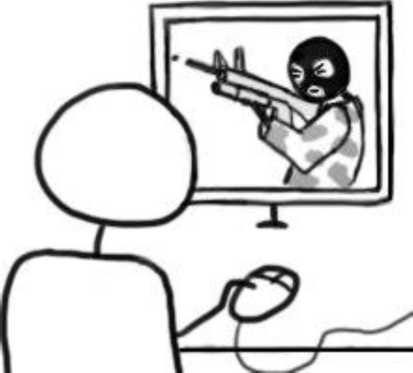 Есть и еще одно объяснение, почему Интернет, и в частности социальные сети, так популярны у адептов экстремизма - им нужна «трибуна» для пропаганды своих взглядов. Официальные, действующие в правовом поле, лицензированные средства массовой информации (газеты, радио, телевизор) для них закрыты, поэтому на сегодня Интернет - единственная доступная трибуна, имеющая потенциально широкую аудиторию. Конечно, кроме присутствия в социальных сетях и блогосфере, экстремисты всех мастей стараются иметь и собственные сайты, но доступ к ним блокируется, спецслужбы стараются закрывать подобные ресурсы, да и аудитория у них сравнительно небольшая. Хотя, учитывая рост Интернета, этих ресурсов становится все больше: в 1998 году террористические структуры поддерживали всего 12 сайтов. Уже к 2005 году их насчитывалось около 4800, а в настоящее время, по оценкам экспертов, - около 10 тысяч. Кроме того, в сети функционирует большое количество новостных агентств и сайтов, напрямую не связанных с террористическими организациями, но разделяющих их идеологию и оказывающих террористам поддержку в различных формах. Чтобы избежать блокировки со стороны органов власти, многие сайты постоянно меняют свои адреса. В русскоязычном секторе Интернета в настоящее время работают около 200 сайтов, поддерживающих идеи терроризма и экстремизма. Несмотря на достаточно большое количество, аудитория у них сравнительно небольшая и формируется в основном за счет тех, кто уже принял для себя ошибочное решение - связать свою жизнь с терроризмом.Для привлечения непосредственно на ресурс новых сторонников их сначала нужно найти где-то в другом месте, вступить в контакт, убедить в своих идеях и после этого лишь привлечь на ресурс, особенно если прямой доступ к нему закрыт. В социальных сетях все гораздо проще - аудитория необъятная, достаточно написать в любой дискуссии короткую ремарку, как собеседники сами придут, чтобы начать спор, а дальше - «дело техники». Методы информационного воздействия, которыми пользуются вербовщики и распространители противоправных идей, не новы. Это старые и хорошо известные средства, такие как подтасовка фактов, игры на необразованности или незнании определенных вещей, манипулирование тенденциозно подобранными новостями и яркая риторика. Эти методы идеально работают и в обычной жизни: вспомните, как легко «заводится» толпа на митингах или болельщики на стадионе, как просто вбрасывается любая, самая бредовая идея и как в виде слухов она начинает распространяться на любые расстояния, по пути обрастая фантастическими подробностями и домыслами. Социальные сети и блогосфера - это та же уличная толпа, только охват существенно больше и скорость распространения на порядок выше, а учитывая привычку большинства пользователей - увидев яркий, броский заголовок нажимать на кнопку «репост», «ретвит» или «поделится», можно сказать, что процесс распространения слухов превращается в неконтролируемое цунами. Есть еще одна проблема, из-за которой слухи и недостоверная информация получают такую фантастическую скорость распространения - нежелание и/или неумение перепроверять полученную информацию. Единственный метод борьбы с подобным волнообразным распространением «вброса» - проверка и перепроверка информации.Как выглядит «экстремистский материал»? Конечно, признать тот или текст экстремистским может только суд, но знать и уметь находить признаки экстремизма Вы должны уметь. Итак, если в тексте содержаться:призывы к изменению государственного строя насильственным путем (т.е. призывы к революции, к восстанию, к неповиновению законно избранной власти, а также собственно эта деятельность);публичные призывы к осуществлению террористической деятельности или публичное оправдание терроризма, в том числе с использованием средств массовой информации (под этим понимается заявление того или иного лица (источника) о признании идеологии и практики терроризма правильными, нуждающимися в поддержке и подражании);возбуждение социальной, расовой, национальной или религиозной розни (призывы к убийству, избиению или выселению лиц определенной национальности или вероисповедания);пропаганда исключительности, превосходства либо неполноценности человека по признаку его социальной, расовой, национальной, религиозной или языковой принадлежности.Если в увиденном Вами тексте присутствует хотя бы один из перечисленных признаков - относиться к этому тексту надо с повышенной настороженностью.ПОДТАСОВКА ФАКТОВЕсть в науке такое понятие, как «критика источника». Что это такое? Это определение вида источника, его происхождения, установление времени, места, обстоятельств его появления, полноты информации и ее достоверности. Умение «критиковать источник» - это умение всесторонне оценить, насколько та или иная информация соответствует действительности. Навыком такой «критики», по-хорошему, должен владеть каждый здравомыслящий пользователь Интернета. Давайте посмотрим, как это работает и как можно применять данный метод на примере слуха, запущенного в социальных сетях в декабре 2011 года, во время массовых протестов оппозиции в Москве. Итак, якобы в период выборов депутатов Государственной Думы в декабре 2011 года в Москву были срочно переброшены 4 полка полиции из Чеченской Республики, которые «если что» будут стрелять по митингующим и демонстрантам. Личный состав полков расселен по 600 частным конспиративным квартирам, командование живет в отеле «Ритц». Давайте смоделируем действия, которые мог бы предпринять самостоятельно любой пользователь, прочитавший тогда подобную «новость», и попробуем ответить на ряд простых вопросов:Откуда появилась эта информация? Если сделать пару запросов в поисковых системах на данную «новость» и внимательно посмотреть, на кого ссылаются те, кто ее транслирует, то выяснится, что первым сообщение в социальных сетях об этом «событии» выложил известный журналист, принимавший участие в несогласованном массовом мероприятии. Причем ссылался он на то, что услышал эту новость от скандально известной «светской львицы», которой, в свою очередь, это рассказали сотрудники московской полиции, осуществляющие в этот момент действия по пресечению несогласованной акции. Вам не кажется, что в этой истории что-то не сходится? Давайте реконструируем события: итак, в Москве проходит несогласованная акция, стоит полицейское оцепление и один из рядовых сотрудников полиции рассказывает скандальной «светской львице», что в Москву секретно перебросили четыре полка полиции из Чеченской Республики. После чего эта самая «львица» делится услышанным со своим приятелем-журналистом, тот публикует новость в известном сервисе микроблогов. Откуда, в свою очередь, его перепечатывают интернет-агентства новостей. Вам не кажется, что это не очень похоже на правду?Откуда рядовой сотрудник полиции может знать численность якобы конспиративных квартир и точное название отеля, в котором якобы живет командование? Маловероятна такая осведомленность.Сколько личного состава в четырех полках полиции? И опять не сложный поисковый запрос выдаст результат: в полку полиции служат от 400 до 1200 человек, в зависимости от региона и от того, к какому подразделению полиции (ППС, ДПС, УВО и т.д.) относится полк. Итого, должно быть переброшено от 1600 до 4800 человек, причем все в форме, с оружием, со снаряжением.Кто-нибудь из гражданских лиц видел в Москве большое количество приехавших из южных регионов сотрудников полиции в форме и с оружием? Нет.А сколько всего полков в МВД ЧР? Интернет нам поможет и в этой ситуации - оказывается в составе МВД ЧР всего три полка.Даже если на секунду допустить, что действительно в Москву перебросили столько сотрудников полиции, то кто бы охранял правопорядок на территории Чеченской Республики?Итак, мы выяснили, что источник информации, не всегда может быть компетентен в обсуждаемом вопросе, а в его сообщениях могут присутствовать грубые фактические ошибки и личные домыслы (хотя бы несоответствие количества людей, отсутствие подтверждений от местных жителей и т.д.). Это далеко не все вопросы, которые можно было бы задать, обсуждая этот слух, но почему-то нам кажется, что и их вполне достаточно, чтобы понять всю несостоятельность рассматриваемой «новости». Примерно таким же образом можно рассмотреть любую информацию. Научиться этому несложно, а польза такого навыка - несомненна. Пригодиться же умение может в самых неожиданных вещах - Вы вычитали какую-то сногсшибательную новость или факт и хотите им блеснуть перед друзьями, родителями, преподавателями, собеседниками или работодателем. Перепроверьте этот факт, хотя бы с помощью двух-трех подтверждений, дабы не попасть в неловкое положение.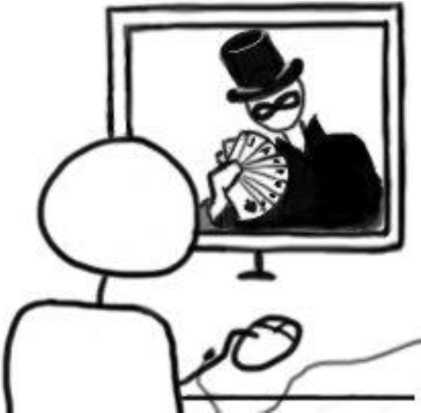 Тогда, зимой 2011 года, сотни пользователей Интернета, цитировали эту новость, а потом, когда выяснилось, что это лишь слух, скольким из них было неудобно просто перед самими собой, что настолько легко подверглись обману и заблуждению? А происходило это все лишь потому, что среднестатистическому пользователю социальных сетей было просто лень потратить время на то, чтобы попытаться найти для самого себя ответы на несколько простых вопросов.Не	менее	известен	слух, распространяемый, кстати, именносторонниками экстремистских организаций Северо-Кавказского региона, о том, что якобы в начале лета 2013 года на границе Чечни и Ингушетии боевиками	было	убито	38	бойцов ОМОНа из г. Воронежа, а «властискрывают».	Перепроверка	подобных «новостей» займет еще меньшевремени,	чем история	с	«чеченскими полками». Быстрый поиск вИнтернете покажет, что уже 5 июля 2013 года начальник ГУ МВД по Воронежской области поздравил личный состав ОМОН ГУ МВД с возвращением из служебной командировки без потерь. Как Вы думаете, если бы в командировке погибли 38 бойцов, неужели ни на одном из блогов, форумов и сайтов не появились бы сообщения с соболезнованиями в адрес конкретных родственников или они сами бы не написали хоть что – ни будь? Вы не найдете ни единой подобной записи по простой причине - никто не погибал, а значит, приносить соболезнования просто не кому и не с чем.Зачем делаются подобные «вбросы»? Для того, чтобы искусственно нарастить социальную напряженность, лишний раз очернить политику, проводимую в Российской Федерации, попытаться убедить российских граждан в том, что «власть скрывает и она преступна». Вот такими, казалось бы, отвлеченными темами нас пытаются убедить в том, что с российским государством надо бороться якобы для улучшения жизни простых людей. Но так ли это? Не кажется ли Вам, что лозунги, основанные на лжи, на злоупотреблении простыми человеческими эмоциями, не могут вести к миру и добру? Нажимая на кнопку «лайк» или «ретвит» в подобных сообщениях, Вы становитесь в некотором роде сообщником тех, кто стремиться подорвать нормальное развитие государства, кому не нравится то, как мы живем, и кто хочет навести свой «порядок». Нажимая на «ретвит» такого текста, задумайтесь: а Вы действительно согласны с тем, что написано и хотите ли Вы перемен в худшую сторону?ТЕНДЕНЦИОЗНАЯ ПОДАЧА И ПСЕВДОРЕЛИГИОЗНЫЙ ДИСПУТРоссия - светское государство. Это означает, что любая из религий отделена от государства и не может влиять на государственную политику. В стране действует светское законодательство, базирующееся на основе гражданских, а не религиозных норм. Решения государственных органов не могут иметь религиозного обоснования. При этом в стране существует свобода вероисповедания - каждый может исповедовать ту религию, которую считает для себя единственно верной. Государство в это не вмешивается. Зато в обратную сторону пытаются вмешаться те, кто считает, что на религиозных чувствах граждан надо играть с целью вовлечения их в противоправные действия. Исторически сложилось так, что в XX веке население СССР было не религиозным и не воцерковленным, соответственно, было не развито и религиозное образование. С распадом СССР и становлением современной России свобода вероисповедания вернулась, а вот с религиозным образованием проблемы все еще не решены. Это дает прекрасную возможность для деятельности разнообразных псевдорелигиозных организаций и функционирования проповедников радикально-религиозного толка. На территории России наиболее широко представлены Православие и Ислам. В каждой из этих религий, «религий Книги», есть масса литературы, написанной авторитетными авторами с толкованием или разъяснением того, что написано в главных книгах - Библии и Коране.Мало кто, кроме профессионалов или священнослужителей, может похвастаться доскональным знанием священных текстов. Нередко лидеры террористических организаций пытаются оправдать свою преступную деятельность религиозной риторикой. Для этого, как правило, из контекста вырываются отдельные фразы, на первое место ставится не авторитет священных писаний, а мнения конкретных проповедников или главарейбандитов, призывающих к так называемой «священной войне». Прикрываясь якобы оригинальными цитатами из Библии или Корана, они пытаются убедить собеседников в превосходстве одной религии над всеми остальными, в превосходстве религиозных догматов над светскими законами, по которым живет государство и общество. Те, кто оперирует подобной риторикой, считают себя в заведомо более выигрышной по сравнению с Вами ситуации: ведь у них есть готовые ответы с цитатами из псевдонаучных или псевдорелигиозных источников. Вести с ними аргументированную дискуссию Вы не готовы, так же как не готова и основная масса светских людей. У Вас есть несколько вариантов действий. Самый простой - не вступать в подобные диспуты. Если у Вас возникают вопросы по священным писаниям или по отдельным вопросам - лучше эти вопросы задать не в социальной сети, а на специальных ресурсах, где Вам ответят священники и религиоведы, либо напрямую поговорить со священником или богословом.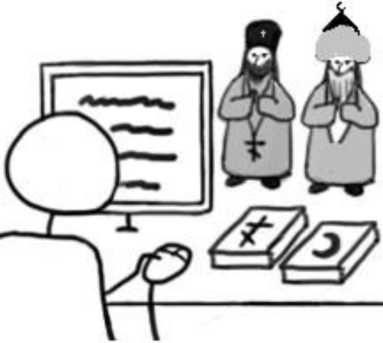 Помните, ни одна из основных мировых религий не приветствует насилие. Ни в одной из основных религий	ни	национальная принадлежность, ни родословная не являются преградой для равных, уважительных и доверительных отношений между людьми - это прямо указано и в Библии, и в Коране. И еще, конечно, во времена, когда появились священные книги, не было ни радио, ни Интернета, но написанное в книгах тогда более чем отвечает и сегодняшнему дню. В контексте пользования Интернетом и социальными сетями можно сказать, что личный профиль или страничка верующего в социальной сети - это его жизненные принципы, взгляды и убеждения. А значит, пользователь несет ответственность за ее содержание, а также за последствия, связанные с этим. Он ответственен за каждое слово, которое хранит и распространяет. Когда у одного ученого-религиоведа спросили, можно ли иметь страничку в социальной сети, он ответил: «Можно, но только такую, какую не стыдно было бы показать Богу, какое бы его Имя мы при этом не использовали«НЕ СОТВОРИ КУМИРА?»Очень часто приходится слышать или читать формулировку: «а вот он сказал...», «а по мнению этого...», «а вот у этого блоггера написано...», а далее пересказ некой информации. Из-за чего это происходит? Почему мнение незнакомого человека нам становится важнее, нежели своего, и лишь потому только, что он более известен в Интернете и у него выше рейтинг? Рейтинги пользователей социальных сетей составляются на основе так называемой «авторитетности» - интегрального показателя, основанного на данных о том, как часто другие блоггеры ссылаются на рассматриваемый блог, кто именно ссылается, с учетом количества комментариев в блоге, количества известных читателей блога, а также других данных о блоге и его положении в блогосфере. Но кто сказал, что эта система рейтингов является показателем компетентности блоггера в тех или иных вопросах. Более того, обычно самые рейтинговые блоггеры, как правило, знают чуть-чуть о многом, но никогда не являются профессионалами в чем-либо. Их мнение обо всем всегда поверхностно и не всегда верно.В то же время существуют неофициальные лидеры мнений, эксперты по определенным вопросам, к мнению которых прислушиваются и которые стараются озвучивать перепроверенные, подтвержденные версии.В Интернете и социальных сетях можно найти представителей любой профессии, любого уровня компетенции: от ученых-палеонтологов или генералов госбезопасности до рок-звезд, губернаторов, врачей, каскадеров, писателей и водителей такси. Их блоги могут не иметь высоких рейтингов, но уровень компетенции авторов от этого не страдает. Давайте вспомним слух, который мы разбирали в предыдущих главах. Кто из блогеров мог бы аргументировано разоблачить этот «вброс»? С наибольшей вероятностью тот, кто служит или служил в силовых структурах, то есть человек, который понимает, как функционирует государственная машина. Тот, кто знает, какие и на каком уровне должны быть приняты решения для переброски такого количества личного состава на дальние расстояния, как должна обеспечиваться подобная переброска и ответы еще на многие вопросы, вплоть до организационно-штатной структуры МВД ЧР и вообще наличия в этой территориальной структуре МВД России такого количества полков полиции. Ориентируясь на их мнение (в большинстве своем - высказываемое не предвзято) и на их оценки, среднестатистический пользователь вполне в состоянии разобраться, где «вброс», а где истина.Где их найти? Это самый сложный и одновременно самый простой вопрос:	практически у каждого профессионального сообщества вИнтернете есть свои сайты. Обычно на этих сайтах есть форумы, где ведутся обсуждения как узкопрофессиональных вопросов, так и текущих новостей, а высказываемые мнения по уровню информирования и профессионализма зачастую не уступают работе госкомиссий. На таких форумах собираются люди, считающие (не без основания) себя экспертами. Любое мнение, конечно, субъективно, но для них первостепенное значение имеет репутация. А значит, таким людям просто невыгодно заниматься подтасовкой фактов или «вбросами» заведомо ложной информации.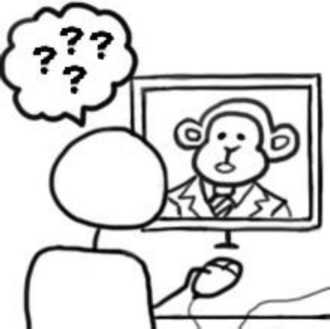 Самостоятельно пролистав пару десятков страниц подобных форумов, Вы вполне сумеете найти правильные ответы на интересующие вопросы. Это путь хороший, но долгий. Есть существенно более быстрый, но не такой надежный с точки зрения получения профессиональной информации. Социальные сети и блогосфера достигли такого развития, что если немного подождать, то практически в любой активной дискуссии, особенно на злободневную тему, кто-нибудь из пользователей обязательно приведет ссылку на профильный форум или блог, ведущийся профессионалом. Вам останется только пройти по этой ссылке и... вспомните то, о чем мы говорили в главе «Подтасовка фактов». Постарайтесь оценить со всех сторон найденную информацию, а если речь идет о блоге - полистайте его «историю». Если блог посвящен более или менее одной теме, то, скорее всего, его автор знает, о чем он пишет, а не распыляется по всем вопросам сразу, как самые топовые блоггеры.Последние годы все больше, чем официальным средствам массовой информации, люди верят непосредственным свидетелям и очевидцам. Но что же делать, если Вы хотите проверить тот или иной факт, который активно обсуждают в Интернете, а каких-либо видеосъемок нет? Например, события, происходящие в отдаленных труднодоступных районах? Понятно, что оказаться там никто из вас мгновенно не в состоянии. Своих источников информации в правоохранительных органах, которые могут присутствовать на месте происшествия, у Вас нет и быть не может. Но провести минимально возможный анализ источника информации Вы в состоянии - поисковые системы помогут. Современный поисковый сервис - «Яндекс» или Google - ответит практически на любой Ваш вопрос в зависимости от того, для какой страны Вы ищите информацию. Если Вы ищите информацию по России, то используйте «Яндекс» - его поисковая система оптимизирована для русского языка и в поиске по нашей стране работает лучше. Если Вы ищите информацию, касающуюся иностранных государств и тем более на иностранных языках, пользуйтесь Google или любым иным национальным поисковиком.Задайте набор устойчивых словосочетаний, которые встречаются в тексте, которые Вы перепроверяете. Если словосочетание используется в тексте более трех раз, значит, оно попало в индексацию поисковой системы и Вы сумеете найти источник информации. Если этим источником будет не частный блог, который был создан за две недели до появления данной новости и в котором кроме этой новости и репостов более ничего нет, а окажется любое из более или менее известных новостных агентств - Вы получите ответ на все вопросы.КТО ПОМОЖЕТ?И все-таки, несмотря на все наши предостережения, несмотря на все слова родителей и учителей, Вы оказались в щекотливой ситуации: Ваши новые друзья и собеседники, с которыми Вам, безусловно, интересно и приятно поддерживать общение, начинают Вам предлагать то, что не очень соответствует Вашим планам, а перспективы пугают. Что делать? Конечно, идеальный вариант - поделиться с родителями или теми же самыми учителями. Но ведь, к сожалению, мало кто из Вас так поступит. Однако это не значит, что помощи ждать не откуда!Весной 2013 года в Челябинской области молодая девушка познакомилась через социальную сеть с юношей, уроженцем одной из южных республик, в которой, выражаясь казенным языком, «сохраняется сложная оперативная обстановка». Молодой человек проявил к девушке большой интерес, впрочем не забывая среди прочего «романтического щебета», проповедовать идеи, в последствии оказавшиеся идеями запрещенной	экстремистской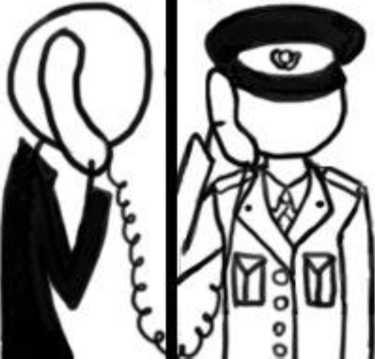 организации. Молодой человек даже предложил девушке выйти за него замуж и уехать к нему на родину, дабы там продолжить «священную войну».Во время очередного свидания молодые люди должны были обсудить церемонию бракосочетания. На встречу с «возлюбленной» юноша взял своих единомышленников из местной подпольной ячейки, а девушка пришла с «подружками». В роли «подружек» выступали оперативные сотрудники территориального управления ФСБ России. Активист запрещенной экстремистской организации, так активно пробовавший себя в качестве «Ромео», был арестован и ему предъявлено обвинение по ч.2 ст. 282 УК РФ. Грозит ему до 5 лет заключения.В своевременном обращении в органы безопасности или правоохранительные органы нет ничего предрассудительного или постыдного, и данный пример - лишнее доказательство того, что мир виртуальный и мир реальный связывает между собой гораздо больше, нежели чем провода к компьютеру. Подобное обращение - это не только обеспечение личной безопасности пользователя, но и помощь представителям власти в борьбе с противоправными проявлениями, в том числе в виртуальном пространстве. Вы боитесь, что над Вами будут смеяться «серьезные дяди» в органах правопорядка? Не будут! Наоборот, Вам будут благодарны за проявленную бдительность, а изложенные Вами факты проверят и примут необходимые меры. Если Вам кажется, что собеседник в социальной сети пытается склонить Вас к противоправным действиям, проповедует экстремистские или террористические идеи или вообще перешел к прямым угрозам, в первую очередь, постарайтесь в том или ином виде сохранить всю информацию. Сохраните снимки экрана (т.н. «скриншоты»), скопируйте в отдельный файл историю переписки и т.д. Это поможет ответственным сотрудникам в кратчайшие сроки Вам помочь. ЗАПРЕТНЫЙ ПЛОД СЛАДОК ИЛИ «ЧТО СКРЫВАЮТ ВЛАСТИ»?Мы уже говорили о том, что основные сайты экстремистского и террористического подполья запрещены в Российской Федерации и находятся за пределами страны. Также мы говорили о том, что наиболее распространенный метод работы с молодежью в социальных сетях - это тенденциозная подборка фактов. Особенно хорошо этот метод работает в ситуации, если пользователь не может найти официальную позицию властей. В таких случаях Вас начинают убеждать в том, что «власти скрывают.» и узнать всю правду Вы можете, только посетив конкретный ресурс. В этом и кроется главная опасность - Вас научат, как обойти блокировки, выставленные властями, на Вас хлынет поток информации, якобы «срывающей покровы и показывающей, все что скрыто»! Особенно Вам будут активно показывать перепечатки из иностранной прессы.Иностранная пресса - это, конечно, хорошо. Они профессионалы с гигантским опытом и, так же как и наша российская пресса, они, в основном, лояльны своим правительствам. Ожидать встретить на сайтах террористических организаций, ведущих диверсионно-подрывную деятельность против России, перепечатки иностранной прессы, которая бы положительно отзывалась о российской политике, бессмысленно и бесполезно. Еще император Александр III Миротворец говорил: «Во всем свете у нас только два верных союзника — наша армия и флот. Все остальные, при первой возможности, сами ополчатся против нас». За прошедшее время мало что изменилось, а у стран - образцов демократического развития «...нет вечных союзников и нет постоянных врагов; вечны и постоянны наши интересы. Наш долг — защищать эти интересы».По уровню открытости средств массовой информации и информационной открытости органов власти мы давно не отстаем от наших иностранных партнеров по международной политике. К тому же уровень развития современной техники, при котором видеокамеры и диктофоны встроены уже повсеместно, физически не позволяет скрыть сколь-нибудь крупное происшествие. Вспомните падение метеорита в Челябинске. Насколько быстро в социальных сетях и на разнообразных сайтах появились фото- и видеосъемки этого события? Неужели Вы думаете, что сейчас можно скрыть какое-то крупное событие? Нельзя. Поэтому сама постановка вопроса со стороны радикалов о «сокрытии информации» сегодня выглядит неубедительно.Конечно, нам бы не хотелось, чтобы Вы оказались в числе тех, кто, так или иначе, окажется на Интернет-ресурсах террористов. Да, в России не все идеально, у нас сложная социально-политическая обстановка, но это не повод для того, чтобы пытаться что-то менять с оружием в руках или оправдывать подобные действия. Вполне логичен вопрос: «А что же такого страшного будет, если я один раз посмотрю? Я же не собираюсь «уходить в лес!» Вряд ли надо повторять, что далеко не все наркотики вызывают мгновенную физическую зависимость, но вот психологическая «подсадка на иглу» происходит очень быстро и совершенно незаметно. К сожалению, ситуация с экстремизмом очень схожа. Да, у кого-то очень крепкие моральные устои, низкий порог внушаемости и абсолютная лояльность государству - таких среди Вас, увы, меньше, чем нам бы хотелось.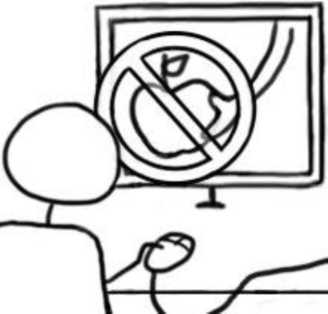 Почему нельзя сразу просто закрыть подобные ресурсы, чтобы даже соблазнов не было? Прекратить деятельность таких Интернет-ресурсов зачастую невозможно в силу правовых и юридических сложностей, а иногда малоэффективно, т.к. их место быстро занимают новые. Кроме того, часть экстремистских сайтов расположена за пределами страны (сервера стоят на территории США, Финляндии, Германии и др.), есть сайты, расположенные в «сетях-анонимайзерах», то есть в сетях, предусматривающих абсолютную анонимность. С этим сделать пока что, в рамках текущего законодательства, никто ничего не может.  Россия лишь недавно начала активно разрабатывать систему правовых взаимоотношений с иностранными партнерами, которая бы предусматривала активные действия со стороны государств по блокированию подобных ресурсов. Пока между странами не будет юридически закрепленных соглашений, пока не будет выработан эффективно работающий механизм подобных блокировок, подобные ресурсы будут продолжать существовать.ЗАКЛЮЧЕНИЕМы попытались в этой брошюре ответить лишь на малую часть вопросов, которые могут у Вас возникнуть в процессе существования в виртуальном пространстве. Вдохновители террора широко используют преимущество Интернета в сравнении с электронными и печатными СМИ в отношении скорости подачи информации. Для размещения информации в Интернете нужно лишь несколько минут, при невысокой стоимости создания сайта и его поддержания. За последние годы мы с Вами стали свидетелями массы случаев, когда преступления совершались людьми, не имевшими непосредственного контакта с представителями бандформирований и экстремистских организаций. Причем все чаще исполнителями становились молодые люди. Вспомните теракт в Бостоне - исполнитель почерпнул всю информацию из Интернета. Вспомните, как часто Вы сталкивались в новостных программах, в сообщениях правоохранительных ведомств со сведениями о том, что тот или иной боевик совершал преступления, находясь под влиянием идей, почерпнутых из социальных сетей и видеохостингов.Постарайтесь не совершать ошибок, о которых Вы и Ваши близкие будут жалеть всю оставшуюся жизнь.  